Dispensation vom Fernunterricht an der BerufsfachschuleAls Folge der ausserordentlichen Situation in Bezug mit dem Coronavirus besteht in unserer Branche Personal-knappheit. Daher beantragen wir, unsere Lernenden vom Fernunterricht der Berufsfachschule zu dispensieren. Die verpassten Schulinhalte werden zu einem späteren Zeitpunkt zulasten der Arbeits-zeit aufgearbeitet.Es betrifft in unserem Lehrbetrieb folgende/n Beruf/e:Genaue Begründung des Antrags und Erklärung, weshalb die Ausnahmesituation im Zusammenhang mit dem Coronavirus eine Befreiung vom Unterricht absolut erforderlich macht:Die betroffenen Lernenden und gesetzlichen Vertretungen wurden über diesen Antrag informiert und sind mit der beantragten Regelung einverstanden.Lehrbetrieb, Standort:      	Si l’entreprise possède plusieurs sites dans le canton, écrire « tous » dans le champ ou énumérer les sites concernés.Vorname, Name	     	Funktion	     	Telefon	     	E-Mai	     	Datum	     	Unterschrift		Bitte senden Sie dieses Gesuch an die zuständige kantonale Stelle [siehe Adresse im der Kopfzeile].Gültigkeit der Dispensation bis	     			TimbreOrt, Datum Freiburg,      		Signature 		Kopie—Lernende PersonenBerufsfachschule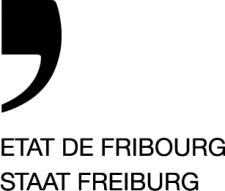 Service de la formation professionnelle SFPAmt für Berufsbildung BBADerrière-les-Remparts 1, 1700 FribourgT +41 26 305 25 00www.fr.ch/bba  -  sfp@edufr.chund folgende Lernende:Genehmigt JA NEIN (Begründung siehe Begleitschreiben)